KLASA: 400-07/24-01/03URBROJ: 2109-16-03-24-2Pleškovec, 27. ožujka 2024.Temeljem članka 28. Statuta Općine Sveti Juraj na Bregu („Službeni glasnik Međimurske županije“, broj 30/23), Općinsko vijeće Općine Sveti Juraj na Bregu na svojoj 19. sjednici održanoj dana 27. ožujaka 2024. godine, donijelo jeODLUKUo prihvaćanju Izvješća o izvršenju Programa održavanja komunalne infrastrukture  u 2023. godini na području Općine Sveti Juraj na BreguČlanak 1.Prihvaća se Izvješće o izvršenju Programa održavanja komunalne infrastrukture u 2023. godini na području Općine Sveti Juraj na Bregu.Članak 2.Izvješće o izvršenju Programa održavanja komunalne infrastrukture u 2023. godini, na području Općine Sveti Juraj na Bregu prilog je ovoj Odluci i njezin sastavni dio.Članak 3.Ova Odluka stupa na snagu osmog dana od dana  objave u „Službenom glasniku Međimurske županije“.                                                                                                              PREDSJEDNIK                                                                                                              Općinskog vijeća                                                                                                              Anđelko Kovačić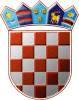 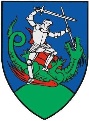 REPUBLIKA HRVATSKAMEĐIMURSKA ŽUPANIJA
OPĆINA SVETI JURAJ NA BREGU
OPĆINSKO VIJEĆEREPUBLIKA HRVATSKAMEĐIMURSKA ŽUPANIJA
OPĆINA SVETI JURAJ NA BREGU
OPĆINSKO VIJEĆE